	What Happens When Cultures Meet?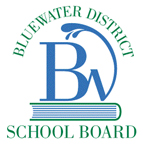 IntroductionWhen cultures meet, various things can happen;Some cultures, like the Amish, want to keep their core values and beliefs unchanged by secular values;Called cultural isolation;At the opposite extreme is globalization;International trade has spread products, values, music, and language worldwide.Cultural AssimilationWhen one culture is absorbed by another;English and French are the two official languages of Canada’s federal government;While Canada does not expect immigrants to completely assimilate, it is assumed they will learn one of these two languages;150 years ago, Canada expected all people to adopt “Canadian” ways including language;Even Aboriginal children were taken from their families to residential schools.MulticulturalismIn Canada, the outlook of assimilation has been replaced;The government is now committed to multiculturalism;Brought about by PM Trudeau in 1971;Realized that Canada was not just built by the English and the French;Eastern European families came to the Prairies in the 1800s for the free land.What is Multiculturalism Policy?There are many multicultural countries in the world;However, Canada is the only country with an official policy of multiculturalism;Having a policy means that Canada officially recognizes and supports all cultures living in Canada;Means the government gives financial support for parades, festivals, and other events.ConclusionIf a person was Filipino before coming to an assimilated nation like the United States, they would be called Filipino-American;However, in a pluralism country like Canada, that same person would be considered Filipino and Canadian.